2020 Board Member Roster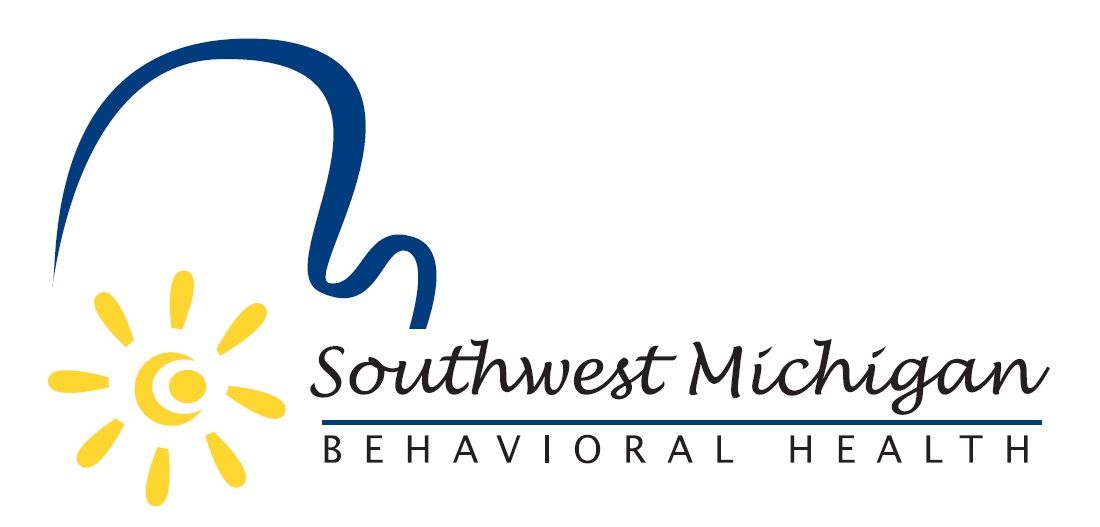 Barry CountyRobert Nelson Robert Becker (Alternate)Berrien CountyEdward Meny - ChairRandy Hyrns (Alternate)Branch CountyTom Schmelzer – Vice-ChairJon Houtz (Alternate) Calhoun CountyPatrick GarrettKathy-Sue Vette (Alternate)Cass CountyMichael McShaneMary MiddletonKalamazoo County Erik KroghPatricia Guenther (Alternate)St. Joseph CountyJanet BerminghamCathi Abbs (Alternate)Van Buren CountySusan Barnes - SecretaryAngie Dickerson (Alternate) 